INDICAÇÃO Nº 1674/10“Extração de árvore na Rua Cristóvão Colombo, em frente ao número, 517, no bairro Jardim Santa Rita de Cássia.”INDICA ao Senhor Prefeito Municipal, na forma regimental, determinar ao setor competente que proceda a extração de árvore na Rua Cristóvão Colombo, em frente ao número 517, no bairro Santa Rita de Cássia.Justificativa:Segundo moradora desta residência a raiz da referida árvore está danificando sua calçada..Por isso pede que o setor responsável extraia a árvore para que o proprietário do imóvel refaça a calçada.    Plenário “Dr. Tancredo Neves”, em 13 de maio de 2010.DUCIMAR DE JESUS CARDOSO“KADU GARÇOM”-vereador-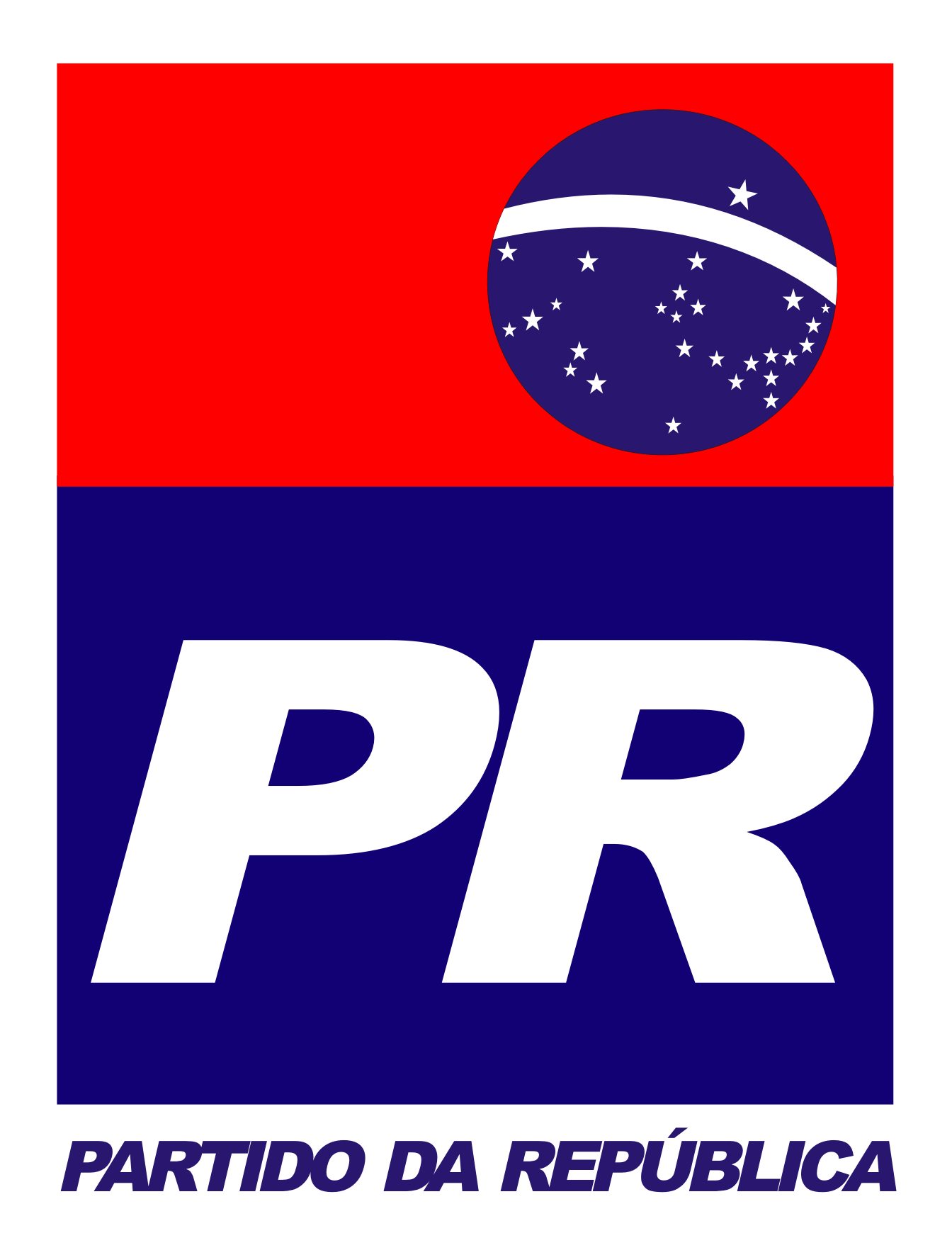 